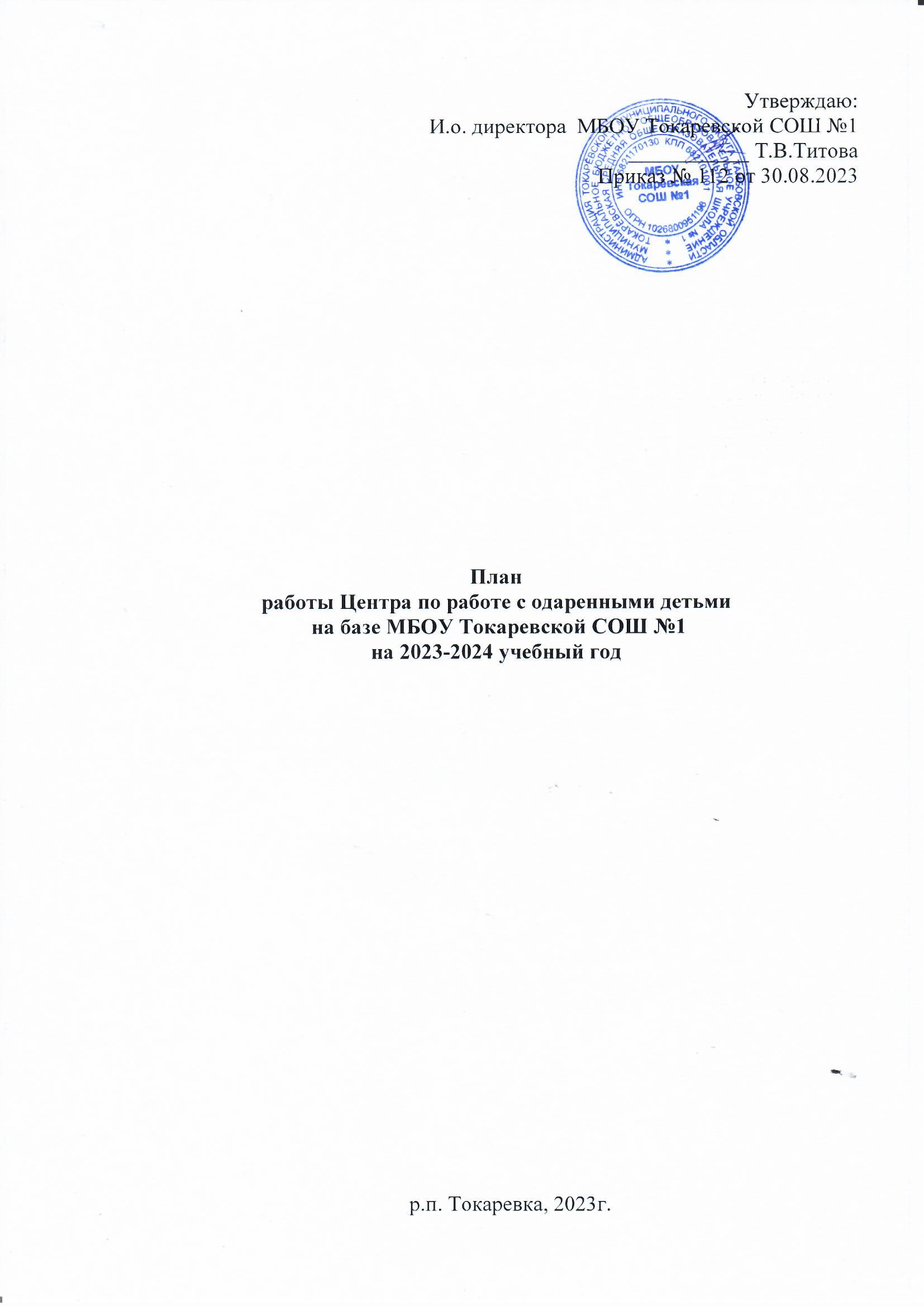 Основной целью деятельности  Ресурсного (методического) центра  является создание условий для выявления, обучения, развития, воспитания и социализации одаренных детей, поддержки педагогов, формирования единого информационно-образовательного пространства, обеспечивающего научно-методическую и информационно-технологическую базу для работы с одаренными детьми.Основными задачами Ресурсного (методического) центра являются:- разработка системного подхода для выявления и психолого-педагогического сопровождения одаренных детей;- создание материально-технической и учебно-методической базы для работы с одаренными детьми;- формирование системы межведомственного и сетевого взаимодействия и единого информационного пространства среди образовательных учреждений района по работе с одаренными детьми;- создание многокомпонентного муниципального банка данных о работе с одаренными детьми на территории района;- изучение, систематизация и отбор методической литературы, методик работы диагностического инструментария, исследований, обеспечивающих организацию работы с одаренными детьми;- содействие реализации проектов федерального, регионального и муниципального значения, направленных на развитие и совершенствование работы с одаренными детьми;- разработка системы подготовки педагогов для работы с одаренными детьми, оказание методической помощи в овладении методами работы с одаренными детьми;- организация регулярных учебных занятий для одаренных детей, в том числе дистанционных, научно-популярных лекториев, творческих мастерских для одаренных детей;- организация и проведение конкурсов, научных конференций, профильных смен;- приобщение одаренных детей к научно-исследовательской деятельности, научно-техническому творчеству; развитие навыков самообразования;- обеспечение персонификации образования одаренных детей через внедрение разнообразных форм дифференцированной и индивидуальной работы;- создание механизма адресной поддержки одаренных детей и педагогов, работающих  с одаренными детьми;- формирование системы планирования, мониторинга и анализа работы с одаренными детьми на территории района;- повышение эффективности работы муниципальных бюджетных образовательных учреждений и филиалов с одаренными детьми путем перехода к новому содержанию образования, внедрения инновационных образовательных программ обучения, повышения квалификации педагогов;- распространение положительного опыта работы с одаренными детьми в рамках  реализации федерального государственного образовательного стандарта.Основные направления деятельности:1.Развитие сетевого и межведомственного взаимодействия в сфере работы с одаренными и высокомотивированными детьми2.Системное повышение квалификации и профессиональное развитие педагогов для работы с одаренными детьми и талантливой молодежи 3. Обобщение и распространение лучших инновационных практик, способствующих повышению качества воспитания и дополнительного образования.4.Вовлечение обучающихся в олимпиады, творческие и интеллектуальные конкурсы, спортивные состязания различного уровня5. Привлечение обучающихся к работе профильных смен, образовательных программ регионального центра «Космос», образовательного центра «Сириус»6. Использование ресурсов  образовательного центра «Точка роста» в работе с одаренными детьми7. Выявление и психолого-педагогическое сопровождение развития одаренных детей8. Информационное и методическое сопровождениеПланработы Центра по работе с одаренными детьми на базе МБОУ Токаревской СОШ №1 на 2023-2024 учебный год.План психолого – педагогического сопровождения одарённых детей Центра по работе с одаренными детьми на базе МБОУ Токаревской СОШ №1 на 2023-2024 учебный год№ п/пНаправление деятельностиСрокиИсполнителиИнформационно-аналитическое направлениеИнформационно-аналитическое направлениеИнформационно-аналитическое направление1.Подготовка,  принятие, обновление  нормативных локальных документов, договоров о сотрудничестве с ВУЗами, организациями дополнительного образования (в случае необходимости)Сентябрь 2023г.Администрация школыН.Н. Деребезова, руководитель РЦ по  работе с одаренными детьми2.Разработка и утверждение совместного плана мероприятий на год по поддержке одаренных детейПо плану работы МБОУ Токаревской СОШ №1, ИМЦ, ДДТ, МичГАУ, ТГУ имени Г.Р. ДержавинаАдминистрация школыН.Н. Деребезова, руководитель РЦ по  работе с одаренными детьми3.Активизация информационной работы по вовлечению способных учащихся школ Токаревского района в научно-исследовательскую деятельностьВ течение годаН.Н. Деребезова, руководитель РЦ по  работе с одаренными детьми, П.Д. Колесников, ответственный за ИКТ4.Оформление и пополнение информационных стендов,выпуск буклетов о работе с одаренными детьми с применением инновационных технологий, деятельности НОУразмещение информации на школьном сайтеВ течение годаН.Н. Деребезова, руководитель РЦ по  работе с одаренными детьмиП.Д. Колесников, учитель математики5.Ведение банка данных, включающих в себя сведения о детях разных типов одаренностиВ течение годаН.Н. Деребезова, руководитель РЦ по  работе с одаренными детьми 6.Родительское собрание «Как воспитать талантливых и   одаренных детей»По графику классных руководителейМ.В.Шундрикова,   педагог-психолог, классные руководителиМетодическое сопровождениеМетодическое сопровождениеМетодическое сопровождениеМетодическое сопровождение1.Прохождение курсов повышения квалификации, участие в проведении семинаров, конференций различного уровня по проблеме детской одаренностиВ течение года (по плану-заказу)И.Ю. Малышкина, зам директора по УВР2Круглый стол «Формула успеха» (обмен опытом объединений Центра «Точка роста»  Ноябрь, 2023Е.М.Мурылева, руководитель  центра образования «Точка роста»3.Предметные недели в школе как форма работы по выявлению и развитию  одаренных детей Декабрь, 2023г.И.Ю. Малышкина заместитель  директора по УВР4.День науки в Центре «Точка роста»Декабрь, 2023г.Е.М.Мурылева, руководитель  центра образования «Точка роста»5.Пополнение банка педагогической информации по работе с одаренными детьмиВ течение годаПедагоги школы. И.Ю. Малышкина, заместитель директора по УВР6.Приобретение литературы, компьютерных программ по организации работы с одаренными детьмиВ течение годаП.Д. Колесников, учитель математикиС.А. Колесникова, педагог-библиотекарьСопровождение психолого- педагогической службы. Диагностическая службаСопровождение психолого- педагогической службы. Диагностическая службаСопровождение психолого- педагогической службы. Диагностическая службаСопровождение психолого- педагогической службы. Диагностическая служба1.Изучение природы детской и подростковой одаренностиВ течение годаМ.В. Шундрикова, педагог-психолог2.Разработка диагностического инструментария для выявления и отслеживания развития разных типов одаренностиСентябрь, 2023гМ.В.Шундрикова, педагог-психолог3.Изучение проблем детской и подростковой одаренностиВ течение годаМ.В. Шундрикова, педагог-психолог4.Создание условий для развития одаренных детей в семье и школеВ течение годаМ.В. Шундрикова, педагог-психолог. Классные руководителиОбучение и  развитие одаренных детейОбучение и  развитие одаренных детейОбучение и  развитие одаренных детейОбучение и  развитие одаренных детей1Организация участия обучающихся в профильных сменах, образовательных программах  регионального центра «Космос», образовательного центра «Сириус»В течение годаН.Н. Деребезова, руководитель РЦ по  работе с одаренными детьми, Е.М.Мурылева, руководитель  центра образования «Точка роста»2Организация работы НОУ «Альтаир»В течение годаТ.В. Титова, руководитель НОУ,руководители секций3Организация и проведение школьного тура ВОШОктябрьМ.В.Шундрикова, ответственный за проведение ВОШ4.Подготовка победителей и призеров школьного этапа  ВОШ к участию в муниципальном этапе ВОШОктябрь М.В.Шундрикова, ответственный за проведение ВОШ, учителя-предметники5.Организация и проведение муниципального этапа ВОШНоябрьОтдел образования администрации Токаревского района6.Вовлечение одаренных детей в кружки, секции на базе  учреждений  ДО на базе ДДТ, школы искусств Токаревского районаСентябрьН.Н. Деребезова, зам. директора по ВР, Директор ДДТ, директор школы искусств7.Организация работы программ ДО, кружков, секций на базе МБОУ Токаревской СОШ №1СентябрьН.Н.Деребезова, зам. директора по ВР, классные руководители, руководители кружков, секций8.Организация работы элективных курсовВ течение годаАдминистрация школы9.Сетевое взаимодействие с ТГУ имени Г.Р. Державина по организации курсов внеурочной деятельностиВ течение годаАдминистрация школы, ТГУ имени Г.Р. Державина10Сетевое взаимодействие с ООО «МЭО» по реализации дополнительной образовательной программы «Код будущего»В течение годаАнохин С.О., учитель информатики11.Организация профориентационной работыВ течение годаН.Н. Деребезова, заместитель директора по ВР, М.В.Шундрикова,педагог-психолог, классные руководители, педагоги-навигаторы12. Подготовка к участию в конкурсе исследовательских работ «Первые шаги в науку», «Грани творчества».  и т.д.В течение годаТ.В. Титова, руководитель НОУ,руководители секций13Организация и проведение ежегодной школьной научно-практической конференции «Мы-поколение XXI века!»Апрель Т.В. Титова, руководитель НОУ,руководители секций14Всероссийские акции: «День ДНК», «Всероссийский урок генетики»АпрельЕ.М.Мурылева, руководитель центра образования «Точка роста»15.Проведение творческих конкурсов «Конкурс чтецов», « Конкурс декоративного творчества», Ярмарка «Мои увлечения» и т.д.В течение годаН.Н. Деребезова, зам. директора по ВР, Отдел образования Токаревского района. Дом детского творчества Токаревского района16. Проведение спортивных соревнований, состязаний, игрВ течение годаН.Н. Деребезова, зам директора по ВР, Отдел образования,Н.В. Пашкова, руководитель школьного спортивного клуба «Юность»17Районное мероприятие чествования победителей и призёров муниципального этапа ВОШДекабрь, 2023Администрация школы, отдел образования 18.Интеллектуальная игра «Что? Где? Когда?»Февраль, Март, 2024Н.В. Астолопова, руководитель клуба «Что? Где? Когда?»19.«Олимп» - чествование победителей и призеров олимпиад, творческих конкурсов, спортивных соревнованийМай, 2024Администрация школы№ п/пмесяцНаименование работы1сентябрь1.Подготовка к проведению диагностических мероприятий.2. Беседа с администрацией по данному вопросу.3. Разработка программы, подбор дидактического материала.2октябрь1.Беседа с классными руководителями по вопросу одарённости.2.Проведение диагностических мероприятий по проблеме интеллектуальной, творческой и социальной  одарённости.3.Проведение занятий по развитию творческой и интеллектуальной одарённости.3ноябрь1.Проведение занятий по развитию творческой и интеллектуальной одарённости.2.Консультация для родителей: «Что такое одарённость?»4декабрь1.Проведение занятий по развитию творческой и интеллектуальной одарённости.2.Беседа с классными руководителями по вопросу проведения занятий и  их результативности3. Индивидуальное консультирование родителей по данному вопросу.5январь1.Проведение занятий по развитию творческой и интеллектуальной одарённости.2. Индивидуальное консультирование родителей по данному вопросу.6февраль1. 1.Проведение занятий по развитию творческой и интеллектуальной одарённости.2. Индивидуальное консультирование родителей по данному вопросу.3.Семинар психологов: «Организация психолого -  педагогического сопровождения одарённых детей в условиях введения ФГОС» 7март1.Проведение занятий по развитию творческой и интеллектуальной одарённости.2. Индивидуальное консультирование родителей по данному вопросу.8апрель1.Проведение занятий по развитию творческой и интеллектуальной одарённости.2. Индивидуальное консультирование родителей по данному вопросу.3.Выступление на родительском собрании. Тема: «Одарённый ребёнок в семье. Как ему помочь?»9май1.Анализ результатов. Подведение итогов психологического сопровождения одарённых детей.2. Обсуждение результатов с администрацией.